ISCRIZIONI ALLA SCUOLA DELL’INFANZIA E AL NIDOCarissimi genitori, di seguito trovate le nuove iscrizioni on-line, aperte dal 16 gennaio al 3 febbraio 2023.Tali moduli compilati, firmati e completi dei documenti richiesti, dovranno essere inoltrati alla segreteria della scuola a questo indirizzo mail: materna.piombinodese@fismpd.itIn caso di difficoltà vi informiamo che nel pre-ingresso della scuola saranno a disposizione dei moduli cartacei e una cassetta per il deposito in busta chiusa delle eventuali iscrizioni cartacee. Per ulteriori informazioni contattare il numero 049-9365103.Confidiamo nella vostra collaborazione.Grazie e cordiali saluti.                                                                      La Direzione del Centro Infanzia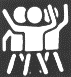 CENTRO INFANZIA  S.GIUSEPPEParrocchia San Biagio V.M. 35017 Piombino Dese (Pd)Via Roma, 112 – Tel. e fax  049 9365103 e- mail :materna.piombinodese@fismpd.it